Safari Walk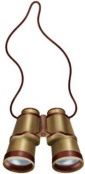 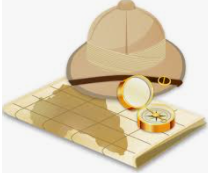 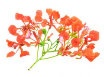 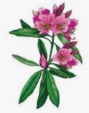 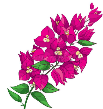 			Flowers	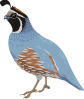 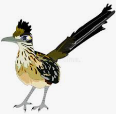 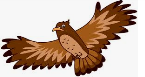 				Birds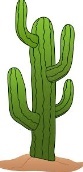 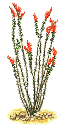 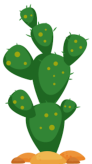 			Cactus 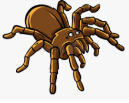 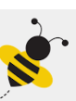 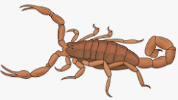 			Bugs	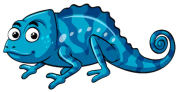 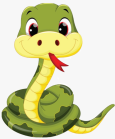 			Reptiles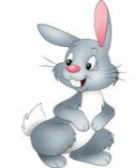 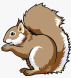 			Small Animals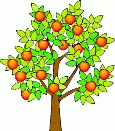 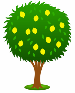 				Trees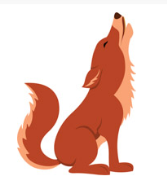 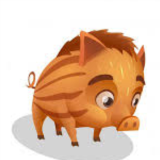 			Large Animals